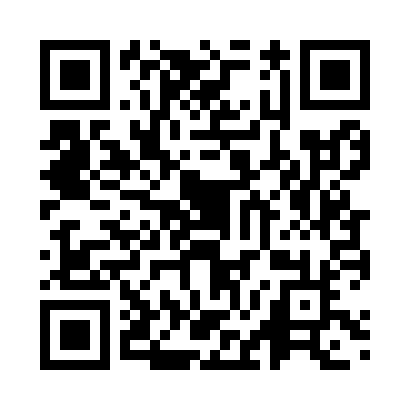 Prayer times for Umag, CroatiaMon 1 Apr 2024 - Tue 30 Apr 2024High Latitude Method: NonePrayer Calculation Method: Muslim World LeagueAsar Calculation Method: ShafiPrayer times provided by https://www.salahtimes.comDateDayFajrSunriseDhuhrAsrMaghribIsha1Mon5:036:461:104:447:349:112Tue5:016:441:094:457:369:133Wed4:586:421:094:467:379:144Thu4:566:401:094:467:389:165Fri4:546:381:094:477:409:186Sat4:526:361:084:477:419:197Sun4:506:341:084:487:429:218Mon4:476:331:084:497:439:239Tue4:456:311:074:497:459:2410Wed4:436:291:074:507:469:2611Thu4:406:271:074:507:479:2812Fri4:386:251:074:517:499:2913Sat4:366:241:064:517:509:3114Sun4:346:221:064:527:519:3315Mon4:316:201:064:527:529:3516Tue4:296:181:064:537:549:3617Wed4:276:171:054:537:559:3818Thu4:246:151:054:547:569:4019Fri4:226:131:054:547:589:4220Sat4:206:111:054:557:599:4421Sun4:186:101:054:558:009:4522Mon4:156:081:044:568:019:4723Tue4:136:061:044:568:039:4924Wed4:116:051:044:578:049:5125Thu4:086:031:044:578:059:5326Fri4:066:011:044:588:079:5527Sat4:046:001:044:588:089:5728Sun4:015:581:034:588:099:5929Mon3:595:571:034:598:1010:0030Tue3:575:551:034:598:1210:02